МУНИЦИПАЛЬНОЕ БЮДЖЕТНОЕ ОБРАЗОВАТЕЛЬНОЕ УЧРЕЖДЕНИЕ ДОПОЛНИТЕЛЬНОГО ОБРАЗОВАНИЯЦЕНТР ДЕТСКОГО ТВОРЧЕСТВА «СУЛПАН» ГОРОДСКОГО ОКРУГА ГОРОД УФА РЕСПУБЛИКИ БАШКОРТОСТАНУтвержденоПедагогическим советомПротокол № ____ от «__»__________ 201__ годаПредседательПедагогического совета,Директор___________ Н.Р. Зарипова  Приказ №____ от ____________ г.ПОЛОЖЕНИЕО ПОРЯДКЕ РЕАЛИЗАЦИИ ПРАВА ПЕДАГОГОВ НА БЕСПЛАТНОЕ ПОЛЬЗОВАНИЕ ОБРАЗОВАТЕЛЬНЫМИ, МЕТОДИЧЕСКИМИ И НАУЧНЫМИ УСЛУГАМИ ОБРАЗОВАТЕЛЬНОЙ ОРГАНИЗАЦИИСОГЛАСОВАНО                                                                                                                            Председатель первичной                                 профсоюзной организации _________________ А.М. АбдееваУфа, 2016Общие положенияНастоящие Положение «О порядке реализации права педагогов на бесплатное пользование образовательными, методическими и научными услугами образовательной организации» (далее - Положение) определяет порядок пользования педагогическими работниками образовательными, методическими и научными услугами Муниципального бюджетного образовательного учреждения дополнительного образования «Центр детского творчества «Сулпан» городского округа город Уфа Республики Башкортостан (далее — Учреждение)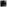 Настоящее Положение разработано на основании ст. 34. Федерального закона от 29.12.2012 № 273-ФЗ «Об образовании в Российской Федерации» Доступ педагогических работников к вышеперечисленным услугам осуществляется в целях качественного осуществления ими педагогической, методической, научной или исследовательской деятельности.1.4. Настоящее Положение доводится руководителем Учреждения до сведения педагогических работников при приеме их на работу.2. Порядок пользования педагогическими работниками образовательными услугамиПедагогические работники, при условии положительного решения руководителя Учреждения и в случае наличия финансовых средств, имеют право на бесплатное обучение по дополнительным общеобразовательным программам (в объединениях, предусматривающих возможность обучения взрослых), реализуемым Учреждением.Для обучения по программам, указанным в пункте 2.1  настоящего Положения, педагогический работник обращается с заявлением на имя директора Учреждения.2.4. В течение месяца педагогический работник должен получить ответ на свой запрос о возможности получения им запрашиваемой услуги или мотивированный отказ.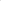 З. Порядок пользования педагогическими работниками методическими услугами3.1. Педагогические работники имеют право на бесплатное пользование следующими методическими услугами:- использование методических разработок, имеющихся в Учреждении;- методический	анализ	результативности	образовательной деятельности по данным различных измерений качества образования; -  помощь в разработке учебно-методической и иной документации, необходимой для осуществления профессиональной деятельности,  в освоении и разработке инновационных программ и технологий;- участие в конференциях, проблемных и тематических семинарах, методических объединениях, творческих лабораториях, групповых ииндивидуальных консультациях, педагогических чтениях, мастер-классах методических выставках, других формах методической работы; 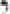             -  получение	методической	помощи	в	осуществлении экспериментальной и инновационной деятельности.3.2. С целью получения методических услуг, указанных в п. 3.1 настоящего Положения, педагогический работник обращается с соответствующим мотивированным письменным обращением на имя своего руководителя.В течение месяца педагогический работник должен получить ответ на свой запрос о возможности получения им запрашиваемой услуги или мотивированный отказ.Порядок пользования педагогическими работникаминаучными услугами4.1 Педагогические работники имеют право на получение бесплатных научных услуг и консультации по вопросам:подготовки документов для участия в различных конкурсах, оформления грантов Российского фонда фундаментальных исследований (РФФИ), грантов Минобрнауки РФ и пр.;выполнения научных исследований и разработок на современном научно-техническом уровне.4.2. Педагогические работники имеют право на бесплатную публикацию научных и иных материалов в сборниках материалов научных и иных конференций (семинаров), проводимых в Учреждении, при условии компенсации затрат, связанных с публикацией со стороны работодателя.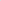 4.3. Для получения научных услуг, указанных в п. 4.1 настоящего Положения, педагогический работник обращается с соответствующим мотивированным письменным обращением на имя своего руководителя.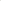 В течение месяца педагогический работник должен получить ответ на свои запрос о возможности получения им запрашиваемой услуги или мотивированный отказ.5. Заключительные положения5.1. Срок действия настоящего Положения не ограничен.5.2. При изменении законодательства в настоящее Положение вносятся изменения в установленном законом порядке.